Učebné materiály počas dištančnej výučby (pandémie COVID 19)Škola: Základná škola s materskou školou Pavla Emanuela Dobšinského Teplý VrchTermín: 3. týždeň marcový (15. 03. - 19. 03. 2021)Predmet: Anglický jazykVyučujúci: Mgr. Anastázia VašekováTrieda: 4. ročník1. úloha – Odpíšte si novú slovnú zásobu (viď nižšie – Lekcia 8) do vášho slovníčka. Slovíčka si čítajte tak často, ako sa len dá. Prepísané slovíčka mi odfoťte a pošlite na mailovú adresu vasekova@zstvrch.sk do piatku, 19. 03. 2021. 2. úloha – Preopakujte si slovnú zásobu lekcie 7 a pozrite si videonahrávku pomocou tohto linku: https://www.youtube.com/watch?v=NaDMyxqyIAQ3. úloha – Urobte nasledovné cvičenia v PZ a pošlite mi fotodokumentáciu, prosím.57/1, 3Ďakujem za spoluprácu. Prajem pevné zdravie celej rodine.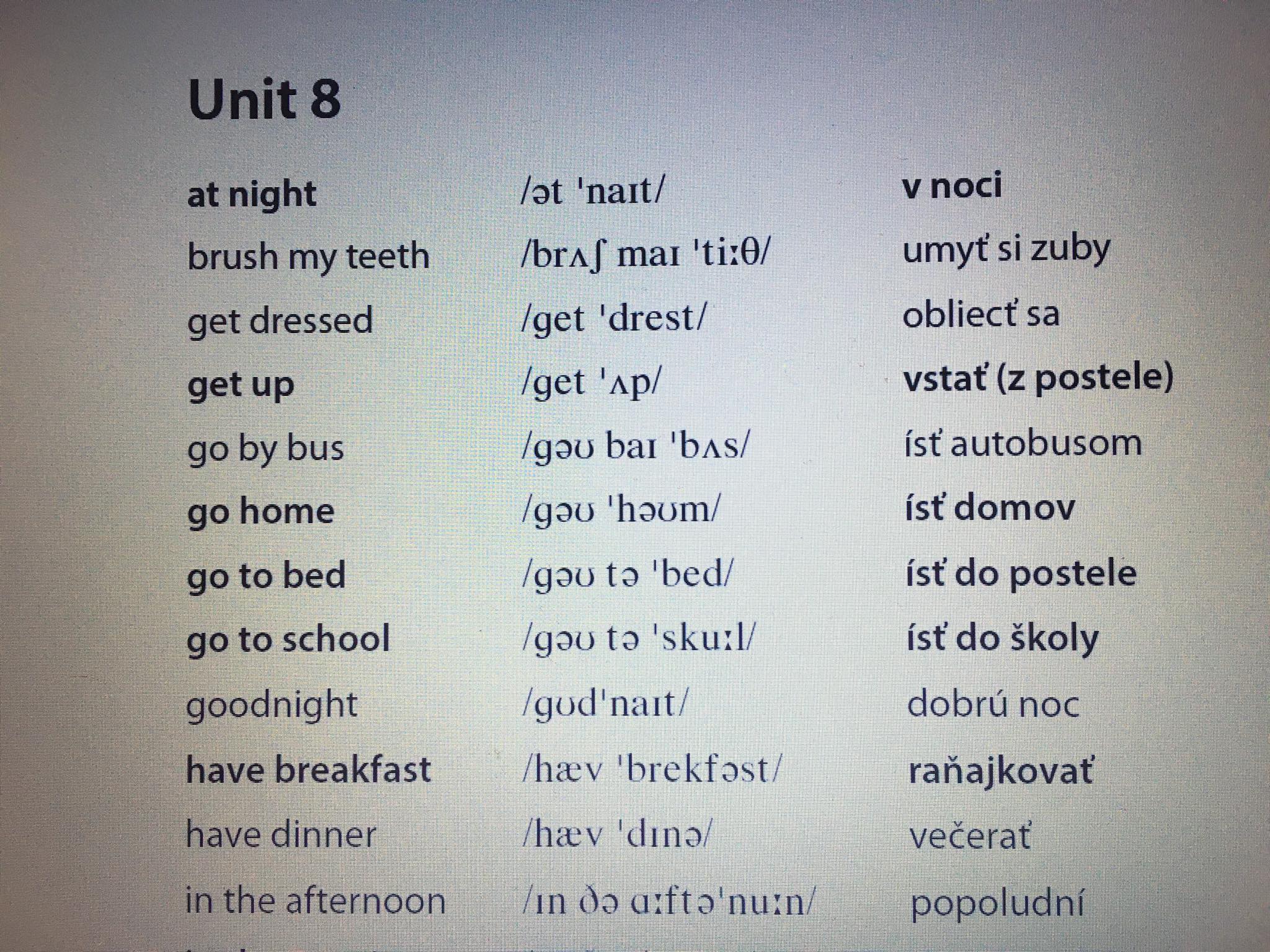 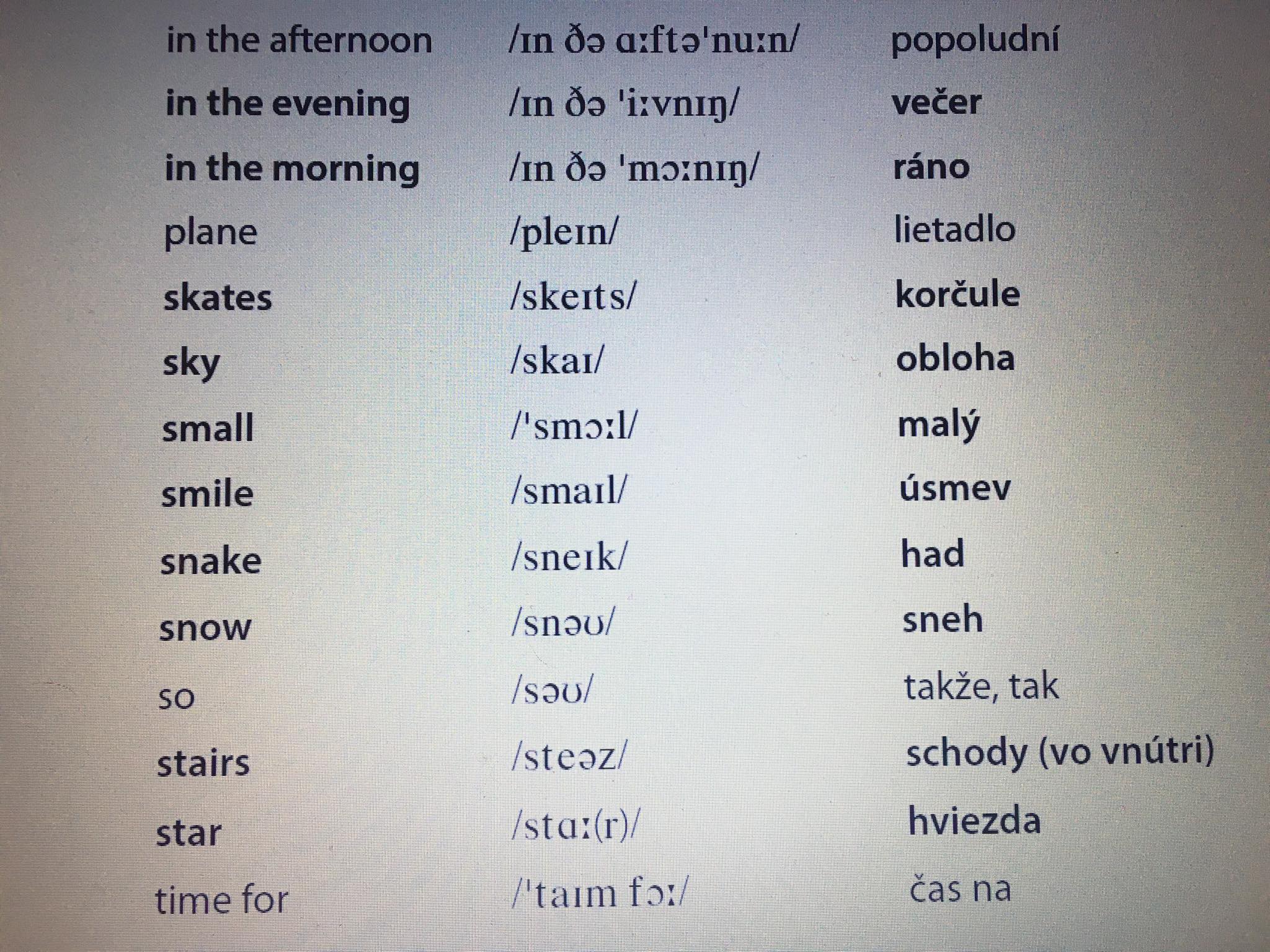 